Valley of Pensacola Executive CommitteeSummary of the MeetingNovember 7, 2019The Executive meeting was called to order with the Pledge to the Flag lead by ???to the Deputy.        The Invocation was given by: Ill. Roger White, 33, TreasurerExecutive Committee Members:Kurt Larson, 33˚, P.R. to Deputy, ABSENTJames A. Salisbury, 32, KCCH, General Secretary, PRESENTRoger White, 33°, Treasurer, Present  Kenneth K. Eichorn, 32°, KCCH, Master of Kadosh, PRESENTHerman M. Davies, 32°, KCCH, Consistory Prior, ABSENT 	Kevin D. Riley, 32, KSA, Wise Master, Pensacola Chapter of Rose Croix, ABSENTOscar G. Laurene, 32°, KSA, Venerable Master, Pensacola Lodge of Perfection, PRESENTWilliam E. Waters, 32°, Commander, Council of Kadosh, PRESENTJimmie Lindt, 33°, Bldg. Association Member at Large, ABSENT  William Bonifay, 33°, Building and Grounds, ABSENTJoel K. Fairbanks, 32, KCCH, Member at Large, PRESENTGuest:  Ill. James Durham, 33, Past Grand MasterCalendar of S.R. Near Events: Nov. 6            Education & Sandwich Supper		5:30PMNov. 7	Executive Meeting		4:30PM	KCCH Meeting – Conference Room		5:30PM	KSA Meeting – Library		5:45PM	KSA Honor Guard			Invocation for Dinner	Host – Wise Master, Chapter Rose CroixNov. 7-11	Honors Weekend – TampaNov. 19	Thanksgiving Luncheon		12:00PMNov. 21	Newsletter Articles DueNov. 28	Office Closed.Dec. 4	Education & Sandwich Supper		 5:30PMDec. 5	Executive Meeting		 4:30PM	KCCH Meeting – Conference Room		 5:30PM	KSA Meeting – Library		 5:45PM	Invocation followed by Dinner		 6:00PM	Pearl Harbor Observance			Mason of the Year Presentation, Installation of Officers	Host Master of KadoshDec. 10	Newsletter Production		 9:00AM	Fellowship Lunch		12:00PMBuilding Usage Report: During the preceding month the building was utilized as indicated			Oct. 2nd	14th Degree PracticeOct. 7th	York Rite Ladies		Pensacola 42 Stated CommunicationOct. 9th	York Rite Commandry Practice		York Rite Executive Committee MeetingOct. 10th	32nd & 29th Degree PracticeOct. 14th	York Rite Stated CommunicationOct. 15th	18th Degree PracticeOct. 16th	32nd Degree PracticeOct. 17th	29th Degree Practice	Oct. 21st	Pensacola 42 Stated CommunicationOct. 23rd	York Rite Commandry Practice		York Rite Executive Committee MeetingOct.29th	KSA meetingDuring the month of October $2511.00 was collected for the Scottish Rite Foundation of Florida, Inc.  Additionally, the Almoner fund is getting low.  We need to consider supplementing funds for this endeavor. Treasurer’s Report: Ill. White’s Treasurer’s Report was presented.  Motion Made to accept by:  Bill Waters                               Seconded by: Ken Eichorn PASSEDSecretary’s Report:  		Calendar available online at PensacolaScottishRite.org.Reminder, outgoing Officers your articles to the December Outlook are due NLT December 5th. O.E.S. Chapter 9 will begin meeting here starting in January on the 1st and 3rd Tuesday of the month.  Personal Representatives Report: Honors Weekend coming up Veterans Day weekend.  If you are attending plan on dinner Friday night about 7:30PM in the restaurant by the bay on the hotel property. The hotel is sold out.  Correspondence: None.Old Business:  	None.New Business:	 VMAP is completed, ready for Personal Representative signature.Charity of the Month:  11th Annual Penguin Plunge and Paddle. December and & January.There being no further business the meeting was adjourned at 5:05P.M.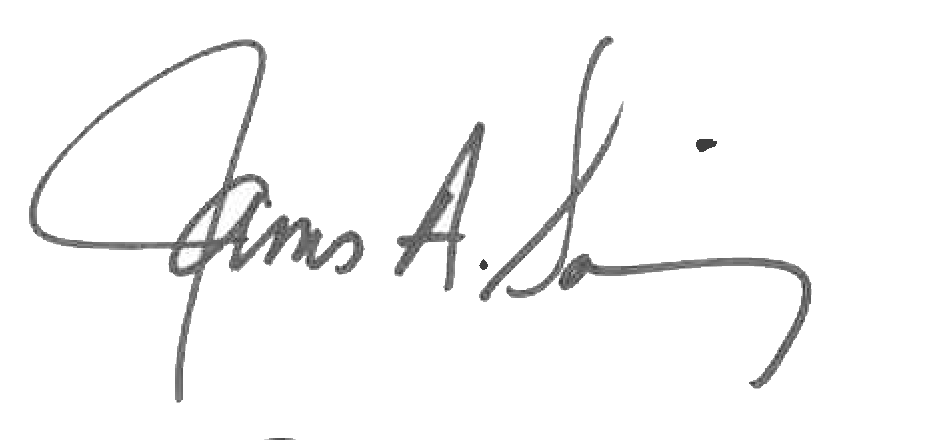 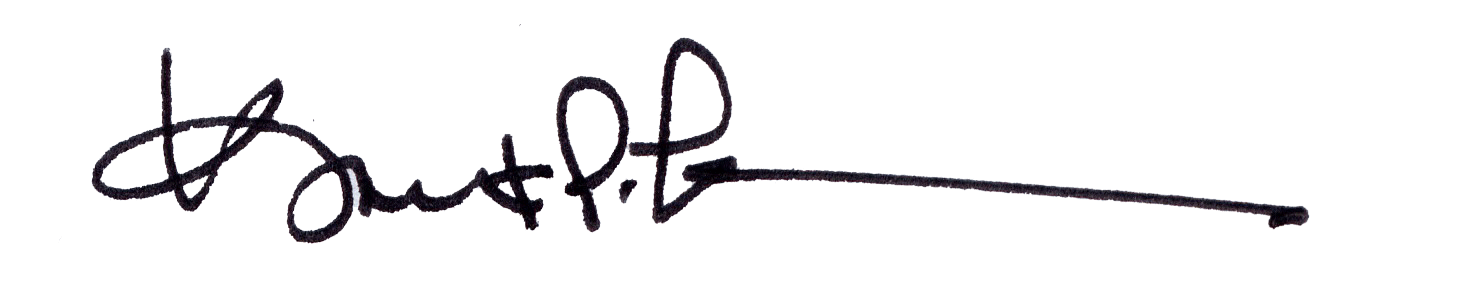 James A. Salisbury, 32°, KCCH	Kurt Larson, 33General Secretary	Personal Representative